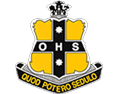 Orange High School Stage 5ASSESSMENT TASKOrange High School Stage 5ASSESSMENT TASKOrange High School Stage 5ASSESSMENT TASKSUBJECT: GeographySUBJECT: GeographySUBJECT: GeographyYEAR: 10TOPIC: Environmental Change and ManagementTOPIC: Environmental Change and ManagementTOPIC: Environmental Change and ManagementTOPIC: Environmental Change and ManagementTASK WEIGHTING: 25%TASK WEIGHTING: 25%TASK WEIGHTING: 25%TASK WEIGHTING: 25%DATE GIVEN: Week 5DATE GIVEN: Week 5DUE DATE: Week 7(Class teacher to set date)DUE DATE: Week 7(Class teacher to set date)ASSESSMENT OUTLINE:In class students will answer four short answer questions on Coral Reefs. Students are to research an Australian and overseas example of a coral reef. The questions that will be asked on the day are below.Identify and describe TWO examples of your chosen environment. ONE in Australia and ONE overseas. (4 Marks)Explain the biophysical processes (Lithosphere, Hydrosphere, Biosphere, Atmosphere) related to your chosen environment. (6 Marks)Explain how your chosen environment is changing and the consequences of those changes. Remember to talk about short-term and long-term changes. (10 Marks)Assess the management strategies used in response to the environmental changes mentioned in the previous answer. Remember to discuss points for and against for each strategy. (10 Marks)Students may bring ONE double sided A4 cheat sheet. However, students may not write their response word for word. A penalty will apply if this occurs. ASSESSMENT OUTLINE:In class students will answer four short answer questions on Coral Reefs. Students are to research an Australian and overseas example of a coral reef. The questions that will be asked on the day are below.Identify and describe TWO examples of your chosen environment. ONE in Australia and ONE overseas. (4 Marks)Explain the biophysical processes (Lithosphere, Hydrosphere, Biosphere, Atmosphere) related to your chosen environment. (6 Marks)Explain how your chosen environment is changing and the consequences of those changes. Remember to talk about short-term and long-term changes. (10 Marks)Assess the management strategies used in response to the environmental changes mentioned in the previous answer. Remember to discuss points for and against for each strategy. (10 Marks)Students may bring ONE double sided A4 cheat sheet. However, students may not write their response word for word. A penalty will apply if this occurs. ASSESSMENT OUTLINE:In class students will answer four short answer questions on Coral Reefs. Students are to research an Australian and overseas example of a coral reef. The questions that will be asked on the day are below.Identify and describe TWO examples of your chosen environment. ONE in Australia and ONE overseas. (4 Marks)Explain the biophysical processes (Lithosphere, Hydrosphere, Biosphere, Atmosphere) related to your chosen environment. (6 Marks)Explain how your chosen environment is changing and the consequences of those changes. Remember to talk about short-term and long-term changes. (10 Marks)Assess the management strategies used in response to the environmental changes mentioned in the previous answer. Remember to discuss points for and against for each strategy. (10 Marks)Students may bring ONE double sided A4 cheat sheet. However, students may not write their response word for word. A penalty will apply if this occurs. ASSESSMENT OUTLINE:In class students will answer four short answer questions on Coral Reefs. Students are to research an Australian and overseas example of a coral reef. The questions that will be asked on the day are below.Identify and describe TWO examples of your chosen environment. ONE in Australia and ONE overseas. (4 Marks)Explain the biophysical processes (Lithosphere, Hydrosphere, Biosphere, Atmosphere) related to your chosen environment. (6 Marks)Explain how your chosen environment is changing and the consequences of those changes. Remember to talk about short-term and long-term changes. (10 Marks)Assess the management strategies used in response to the environmental changes mentioned in the previous answer. Remember to discuss points for and against for each strategy. (10 Marks)Students may bring ONE double sided A4 cheat sheet. However, students may not write their response word for word. A penalty will apply if this occurs. OUTCOMES ASSESSED:GE5-2 - Explains processes and influences that form and transform places and environments GE5-3 - Analyses the effect of interactions and connections between people, places and environments GE5-5 - Assesses management strategies for places and environments for their sustainability GE5-8 - Communicates geographical information to a range of audiences using a variety of strategies OUTCOMES ASSESSED:GE5-2 - Explains processes and influences that form and transform places and environments GE5-3 - Analyses the effect of interactions and connections between people, places and environments GE5-5 - Assesses management strategies for places and environments for their sustainability GE5-8 - Communicates geographical information to a range of audiences using a variety of strategies OUTCOMES ASSESSED:GE5-2 - Explains processes and influences that form and transform places and environments GE5-3 - Analyses the effect of interactions and connections between people, places and environments GE5-5 - Assesses management strategies for places and environments for their sustainability GE5-8 - Communicates geographical information to a range of audiences using a variety of strategies OUTCOMES ASSESSED:GE5-2 - Explains processes and influences that form and transform places and environments GE5-3 - Analyses the effect of interactions and connections between people, places and environments GE5-5 - Assesses management strategies for places and environments for their sustainability GE5-8 - Communicates geographical information to a range of audiences using a variety of strategies Non-Completion of Task:If you know you are going to be away on the day that the task is due, you must make alternative arrangements with your teacher beforehand. If you are suddenly away on the day that the task is due, you must contact your teacher or Head Teacher on your return to school. Documentation will be required in both cases.Failure to follow the above procedures may result in a zero award.The policies and procedures that are outlined on the RoSA booklet will be followed regarding the non-completion of assessment tasks.Non-Completion of Task:If you know you are going to be away on the day that the task is due, you must make alternative arrangements with your teacher beforehand. If you are suddenly away on the day that the task is due, you must contact your teacher or Head Teacher on your return to school. Documentation will be required in both cases.Failure to follow the above procedures may result in a zero award.The policies and procedures that are outlined on the RoSA booklet will be followed regarding the non-completion of assessment tasks.Non-Completion of Task:If you know you are going to be away on the day that the task is due, you must make alternative arrangements with your teacher beforehand. If you are suddenly away on the day that the task is due, you must contact your teacher or Head Teacher on your return to school. Documentation will be required in both cases.Failure to follow the above procedures may result in a zero award.The policies and procedures that are outlined on the RoSA booklet will be followed regarding the non-completion of assessment tasks.Non-Completion of Task:If you know you are going to be away on the day that the task is due, you must make alternative arrangements with your teacher beforehand. If you are suddenly away on the day that the task is due, you must contact your teacher or Head Teacher on your return to school. Documentation will be required in both cases.Failure to follow the above procedures may result in a zero award.The policies and procedures that are outlined on the RoSA booklet will be followed regarding the non-completion of assessment tasks.